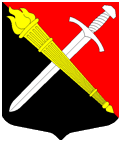 АДМИНИСТРАЦИЯМуниципальное образование Тельмановское сельское поселение Тосненского района Ленинградской областиП О С Т А Н О В Л Е Н И Е« 14 » июля 2021 г.                                                                                   № 137В соответствии с п.5 ст. 264.2 Бюджетного кодекса РФ и ст. 39 Положения о бюджетном процессе в муниципальном образовании Тельмановское сельское поселение Тосненского района Ленинградской области (новая редакция), утвержденного решением совета депутатов муниципального образования Тельмановское сельское поселение Тосненского района Ленинградской области от 27.12.2017 г. № 16, рассмотрев итоги исполнения бюджета муниципального образования Тельмановское сельское поселение Тосненского района Ленинградской области за 1 полугодие 2021 года,администрация муниципального образования Тельмановское сельское поселение Тосненского района Ленинградской областиПОСТАНОВЛЯЕТ:1. Утвердить отчет об исполнении бюджета муниципального образования Тельмановское сельское поселение Тосненского района Ленинградской области за 1 полугодие 2021 года со следующими показателями - по доходам в сумме 49 611,4 тыс.руб. (приложение № 1); - по расходам в сумме 48 664,3 тыс.руб. (приложение № 2);- по источникам финансирования дефицита бюджета в сумме – 947,1 тыс. руб. (приложение № 3)2. Направить отчет об исполнении бюджета муниципального образования Тельмановское сельское поселение за 1 полугодие 2021 года в совет депутатов муниципального образования Тельмановское сельское поселение Тосненского района Ленинградской области.3. Опубликовать в газете «Тосно Time» информацию о ходе исполнения бюджета муниципального образования Тельмановское сельское поселение Тосненского района Ленинградской области за 1 полугодие 2021 года, сведения о численности муниципальных служащих местной администрации муниципального образования Тельмановское сельское поселение Тосненского района Ленинградской области  и о численности работников МКУ «Тельмановский сельский Дом культуры», с указанием фактических затрат на их денежное содержание (приложение № 4).4. Разместить данное постановление на официальном сайте муниципального образования Тельмановское сельское поселение Тосненского района Ленинградской области в информационно-телекоммуникационной сети «Интернет», расположенном по адресу: www. telmana.info.5. Контроль за исполнением настоящего постановления оставляю за собой.Глава администрации                                                                      С.А.Приходько   Об утверждении отчета по исполнению бюджета муниципального образования Тельмановское сельское поселение Тосненского района Ленинградской области за 1 полугодие 2021 года.Приложение № 1Приложение № 1Приложение № 1к постановлению администрации МО Тельмановское СП к постановлению администрации МО Тельмановское СП к постановлению администрации МО Тельмановское СП к постановлению администрации МО Тельмановское СП от 14.07.2021 г. № 137от 14.07.2021 г. № 137от 14.07.2021 г. № 137                                 Доходы бюджета                                 Доходы бюджета                                 Доходы бюджета                                 Доходы бюджетатыс. руб. Наименование показателяКод строкиКод дохода по бюджетной классификацииУтвержденные бюджетные назначенияИсполненоНеисполненные назначения Наименование показателяКод строкиКод дохода по бюджетной классификацииУтвержденные бюджетные назначенияИсполненоНеисполненные назначения Наименование показателяКод строкиКод дохода по бюджетной классификацииУтвержденные бюджетные назначенияИсполненоНеисполненные назначения Наименование показателяКод строкиКод дохода по бюджетной классификацииУтвержденные бюджетные назначенияИсполненоНеисполненные назначения Наименование показателяКод строкиКод дохода по бюджетной классификацииУтвержденные бюджетные назначенияИсполненоНеисполненные назначения Наименование показателяКод строкиКод дохода по бюджетной классификацииУтвержденные бюджетные назначенияИсполненоНеисполненные назначения Наименование показателяКод строкиКод дохода по бюджетной классификацииУтвержденные бюджетные назначенияИсполненоНеисполненные назначения123456Доходы бюджета - всего010X125 268,549 611,475 657,1в том числе:НАЛОГОВЫЕ И НЕНАЛОГОВЫЕ ДОХОДЫ010000 1000000000000000085 188,837 127,448 061,4НАЛОГИ НА ПРИБЫЛЬ, ДОХОДЫ010000 1010000000000000040 483,619 957,720 525,9Налог на доходы физических лиц010000 1010200001000011040 483,619 957,720 525,9Налог на доходы физических лиц с доходов, источником которых является налоговый агент, за исключением доходов, в отношении которых исчисление и уплата налога осуществляются в соответствии со статьями 227, 227.1 и 228 Налогового кодекса Российской Федерации010000 1010201001000011040 367,519 821,720 545,8Налог на доходы физических лиц с доходов, источником которых является налоговый агент, за исключением доходов, в отношении которых исчисление и уплата налога осуществляются в соответствии со статьями 227, 227.1 и 228 Налогового кодекса Российской Федерации (сумма платежа (перерасчеты, недоимка и задолженность по соответствующему платежу, в том числе по отмененному)010000 1010201001100011040 367,519 758,020 609,5Налог на доходы физических лиц с доходов, источником которых является налоговый агент, за исключением доходов, в отношении которых исчисление и уплата налога осуществляются в соответствии со статьями 227, 227.1 и 228 Налогового кодекса Российской Федерации (пени по соответствующему платежу)010000 10102010012100110-24,6-Налог на доходы физических лиц с доходов, источником которых является налоговый агент, за исключением доходов, в отношении которых исчисление и уплата налога осуществляются в соответствии со статьями 227, 227.1 и 228 Налогового кодекса Российской Федерации (суммы денежных взысканий (штрафов) по соответствующему платежу согласно законодательству Российской Федерации)010000 10102010013000110-42,7-Налог на доходы физических лиц с доходов, источником которых является налоговый агент, за исключением доходов, в отношении которых исчисление и уплата налога осуществляются в соответствии со статьями 227, 227.1 и 228 Налогового кодекса Российской Федерации (прочие поступления)010000 10102010014000110--3,4-Налог на доходы физических лиц с доходов, источником которых является налоговый агент, за исключением доходов, в отношении которых исчисление и уплата налога осуществляются в соответствии со статьями 227, 227.1 и 228 Налогового кодекса Российской Федерации (уплата процентов, начисленных на суммы излишне взысканных (уплаченных) платежей, а также при нарушении сроков их возврата)010000 10102010015000110--0,1-Налог на доходы физических лиц с доходов, полученных от осуществления деятельности физическими лицами, зарегистрированными в качестве индивидуальных предпринимателей, нотариусов, занимающихся частной практикой, адвокатов, учредивших адвокатские кабинеты, и других лиц, занимающихся частной практикой в соответствии со статьей 227 Налогового кодекса Российской Федерации010000 1010202001000011029,023,75,3Налог на доходы физических лиц с доходов, полученных от осуществления деятельности физическими лицами, зарегистрированными в качестве индивидуальных предпринимателей, нотариусов, занимающихся частной практикой, адвокатов, учредивших адвокатские кабинеты, и других лиц, занимающихся частной практикой в соответствии со статьей 227 Налогового кодекса Российской Федерации (сумма платежа (перерасчеты, недоимка и задолженность по соответствующему платежу, в том числе по отмененному)010000 1010202001100011029,022,66,4Налог на доходы физических лиц с доходов, полученных от осуществления деятельности физическими лицами, зарегистрированными в качестве индивидуальных предпринимателей, нотариусов, занимающихся частной практикой, адвокатов, учредивших адвокатские кабинеты, и других лиц, занимающихся частной практикой в соответствии со статьей 227 Налогового кодекса Российской Федерации (пени по соответствующему платежу)010000 10102020012100110-0,8-Налог на доходы физических лиц с доходов, полученных от осуществления деятельности физическими лицами, зарегистрированными в качестве индивидуальных предпринимателей, нотариусов, занимающихся частной практикой, адвокатов, учредивших адвокатские кабинеты, и других лиц, занимающихся частной практикой в соответствии со статьей 227 Налогового кодекса Российской Федерации (суммы денежных взысканий (штрафов) по соответствующему платежу согласно законодательству Российской Федерации)010000 10102020013000110-0,3-Налог на доходы физических лиц с доходов, полученных физическими лицами в соответствии со статьей 228 Налогового кодекса Российской Федерации010000 1010203001000011087,122,964,2Налог на доходы физических лиц с доходов, полученных физическими лицами в соответствии со статьей 228 Налогового кодекса Российской Федерации (сумма платежа (перерасчеты, недоимка и задолженность по соответствующему платежу, в том числе по отмененному)010000 1010203001100011087,122,364,8Налог на доходы физических лиц с доходов, полученных физическими лицами в соответствии со статьей 228 Налогового кодекса Российской Федерации (пени по соответствующему платежу)010000 10102030012100110-0,5-Налог на доходы физических лиц с доходов, полученных физическими лицами в соответствии со статьей 228 Налогового кодекса Российской Федерации (суммы денежных взысканий (штрафов) по соответствующему платежу согласно законодательству Российской Федерации)010000 10102030013000110-0,2-Налог на доходы физических лиц части суммы налога, превышающей 650 000 рублей, относящейся к части налоговой базы, превышающей 5 000 000 рублей010000 10102080010000110-89,4-Налог на доходы физических лиц в части суммы налога, превышающей 650 000 рублей, относящейся к части налоговой базы, превышающей 5 000 000 рублей (за исключением налога на доходы физических лиц с сумм прибыли контролируемой иностранной компании, в том числе фиксированной прибыли контролируемой иностранной компании) (сумма платежа (перерасчеты, недоимка и задолженность по соответствующему платежу, в том числе по отмененному)010000 10102080011000110-89,4-НАЛОГИ НА ТОВАРЫ (РАБОТЫ, УСЛУГИ), РЕАЛИЗУЕМЫЕ НА ТЕРРИТОРИИ РОССИЙСКОЙ ФЕДЕРАЦИИ010000 10300000000000000948,3499,8448,5Акцизы по подакцизным товарам (продукции), производимым на территории Российской Федерации010000 10302000010000110948,3499,8448,5Доходы от уплаты акцизов на дизельное топливо, подлежащие распределению между бюджетами субъектов Российской Федерации и местными бюджетами с учетом установленных дифференцированных нормативов отчислений в местные бюджеты010000 10302230010000110419,0226,0193,0Доходы от уплаты акцизов на дизельное топливо, подлежащие распределению между бюджетами субъектов Российской Федерации и местными бюджетами с учетом установленных дифференцированных нормативов отчислений в местные бюджеты (по нормативам, установленным Федеральным законом о федеральном бюджете в целях формирования дорожных фондов субъектов Российской Федерации)010000 10302231010000110419,0226,0193,0Доходы от уплаты акцизов на моторные масла для дизельных и (или) карбюраторных (инжекторных) двигателей, подлежащие распределению между бюджетами субъектов Российской Федерации и местными бюджетами с учетом установленных дифференцированных нормативов отчислений в местные бюджеты010000 103022400100001103,61,71,9Доходы от уплаты акцизов на моторные масла для дизельных и (или) карбюраторных (инжекторных) двигателей, подлежащие распределению между бюджетами субъектов Российской Федерации и местными бюджетами с учетом установленных дифференцированных нормативов отчислений в местные бюджеты (по нормативам, установленным Федеральным законом о федеральном бюджете в целях формирования дорожных фондов субъектов Российской Федерации)010000 103022410100001103,61,71,9Доходы от уплаты акцизов на автомобильный бензин, подлежащие распределению между бюджетами субъектов Российской Федерации и местными бюджетами с учетом установленных дифференцированных нормативов отчислений в местные бюджеты010000 10302250010000110525,8314,3211,5Доходы от уплаты акцизов на автомобильный бензин, подлежащие распределению между бюджетами субъектов Российской Федерации и местными бюджетами с учетом установленных дифференцированных нормативов отчислений в местные бюджеты (по нормативам, установленным Федеральным законом о федеральном бюджете в целях формирования дорожных фондов субъектов Российской Федерации)010000 10302251010000110525,8314,3211,5Доходы от уплаты акцизов на прямогонный бензин, подлежащие распределению между бюджетами субъектов Российской Федерации и местными бюджетами с учетом установленных дифференцированных нормативов отчислений в местные бюджеты010000 10302260010000110--42,2-Доходы от уплаты акцизов на прямогонный бензин, подлежащие распределению между бюджетами субъектов Российской Федерации и местными бюджетами с учетом установленных дифференцированных нормативов отчислений в местные бюджеты (по нормативам, установленным Федеральным законом о федеральном бюджете в целях формирования дорожных фондов субъектов Российской Федерации)010000 10302261010000110--42,2-НАЛОГИ НА СОВОКУПНЫЙ ДОХОД010000 10500000000000000509,0585,7-Единый сельскохозяйственный налог010000 10503000010000110509,0585,7-Единый сельскохозяйственный налог010000 10503010010000110509,0585,7-Единый сельскохозяйственный налог (сумма платежа (перерасчеты, недоимка и задолженность по соответствующему платежу, в том числе по отмененному)010000 10503010011000110509,0585,7-НАЛОГИ НА ИМУЩЕСТВО010000 1060000000000000038 393,515 058,023 335,5Налог на имущество физических лиц010000 106010000000001105 637,0631,05 006,0Налог на имущество физических лиц, взимаемый по ставкам, применяемым к объектам налогообложения, расположенным в границах сельских поселений010000 106010301000001105 637,0631,05 006,0Налог на имущество физических лиц, взимаемый по ставкам, применяемым к объектам налогообложения, расположенным в границах сельских поселений (сумма платежа (перерасчеты, недоимка и задолженность по соответствующему платежу, в том числе по отмененному)010000 106010301010001105 637,0611,75 025,3Налог на имущество физических лиц, взимаемый по ставкам, применяемым к объектам налогообложения, расположенным в границах сельских поселений (пени по соответствующему платежу)010000 10601030102100110-19,3-Земельный налог010000 1060600000000011032 756,514 427,018 329,5Земельный налог с организаций010000 1060603000000011028 129,913 341,714 788,2Земельный налог с организаций, обладающих земельным участком, расположенным в границах сельских поселений010000 1060603310000011028 129,913 341,714 788,2Земельный налог с физических лиц010000 106060400000001104 626,61 085,33 541,3Земельный налог с физических лиц, обладающих земельным участком, расположенным в границах сельских поселений010000 106060431000001104 626,61 085,33 541,3ГОСУДАРСТВЕННАЯ ПОШЛИНА010000 108000000000000005,0-5,0Государственная пошлина за совершение нотариальных действий (за исключением действий, совершаемых консульскими учреждениями Российской Федерации)010000 108040000100001105,0-5,0Государственная пошлина за совершение нотариальных действий должностными лицами органов местного самоуправления, уполномоченными в соответствии с законодательными актами Российской Федерации на совершение нотариальных действий010000 108040200100001105,0-5,0Государственная пошлина за совершение нотариальных действий должностными лицами органов местного самоуправления, уполномоченными в соответствии с законодательными актами Российской Федерации на совершение нотариальных действий (сумма платежа (перерасчеты, недоимка и задолженность по соответствующему платежу, в том числе по отмененному)010000 108040200110001105,0-5,0ДОХОДЫ ОТ ИСПОЛЬЗОВАНИЯ ИМУЩЕСТВА, НАХОДЯЩЕГОСЯ В ГОСУДАРСТВЕННОЙ И МУНИЦИПАЛЬНОЙ СОБСТВЕННОСТИ010000 111000000000000001 907,31 023,5883,8Доходы, получаемые в виде арендной либо иной платы за передачу в возмездное пользование государственного и муниципального имущества (за исключением имущества бюджетных и автономных учреждений, а также имущества государственных и муниципальных унитарных предприятий, в том числе казенных)010000 11105000000000120720,4300,1420,3Доходы от сдачи в аренду имущества, составляющего государственную (муниципальную) казну (за исключением земельных участков)010000 11105070000000120720,4300,1420,3Доходы от сдачи в аренду имущества, составляющего казну сельских поселений (за исключением земельных участков)010000 11105075100000120720,4300,1420,3Платежи от государственных и муниципальных унитарных предприятий010000 11107000000000120-17,3-Доходы от перечисления части прибыли государственных и муниципальных унитарных предприятий, остающейся после уплаты налогов и обязательных платежей010000 11107010000000120-17,3-Доходы от перечисления части прибыли, остающейся после уплаты налогов и иных обязательных платежей муниципальных унитарных предприятий, созданных сельскими поселениями010000 11107015100000120-17,3-Прочие доходы от использования имущества и прав, находящихся в государственной и муниципальной собственности (за исключением имущества бюджетных и автономных учреждений, а также имущества государственных и муниципальных унитарных предприятий, в том числе казенных)010000 111090000000001201 186,9706,1480,8Прочие поступления от использования имущества, находящегося в государственной и муниципальной собственности (за исключением имущества бюджетных и автономных учреждений, а также имущества государственных и муниципальных унитарных предприятий, в том числе казенных)010000 111090400000001201 186,9706,1480,8Прочие поступления от использования имущества, находящегося в собственности сельских поселений (за исключением имущества муниципальных бюджетных и автономных учреждений, а также имущества муниципальных унитарных предприятий, в том числе казенных)010000 111090451000001201 186,9706,1480,8ДОХОДЫ ОТ ОКАЗАНИЯ ПЛАТНЫХ УСЛУГ И КОМПЕНСАЦИИ ЗАТРАТ ГОСУДАРСТВА010000 113000000000000002 922,1-2 922,1Доходы от компенсации затрат государства010000 113020000000001302 922,1-2 922,1Прочие доходы от компенсации затрат государства010000 113029900000001302 922,1-2 922,1Прочие доходы от компенсации затрат бюджетов сельских поселений010000 113029951000001302 922,1-2 922,1ШТРАФЫ, САНКЦИИ, ВОЗМЕЩЕНИЕ УЩЕРБА010000 1160000000000000020,0-10,030,0Штрафы, неустойки, пени, уплаченные в соответствии с законом или договором в случае неисполнения или ненадлежащего исполнения обязательств перед государственным (муниципальным) органом, органом управления государственным внебюджетным фондом, казенным учреждением, Центральным банком Российской Федерации, иной организацией, действующей от имени Российской Федерации010000 1160700001000014020 000,0-20 000,0Штрафы, неустойки, пени, уплаченные в случае просрочки исполнения поставщиком (подрядчиком, исполнителем) обязательств, предусмотренных государственным (муниципальным) контрактом010000 1160701000000014020 000,0-20 000,0Штрафы, неустойки, пени, уплаченные в случае просрочки исполнения поставщиком (подрядчиком, исполнителем) обязательств, предусмотренных муниципальным контрактом, заключенным муниципальным органом, казенным учреждением сельского поселения010000 1160701010000014020 000,0-20 000,0Платежи в целях возмещения причиненного ущерба (убытков)010000 11610000000000140--10,0-Доходы от денежных взысканий (штрафов), поступающие в счет погашения задолженности, образовавшейся до 1 января 2020 года, подлежащие зачислению в бюджеты бюджетной системы Российской Федерации по нормативам, действовавшим в 2019 году010000 11610120000000140--10,0-Доходы от денежных взысканий (штрафов), поступающие в счет погашения задолженности, образовавшейся до 1 января 2020 года, подлежащие зачислению в бюджет муниципального образования по нормативам, действовавшим в 2019 году010000 11610123010000140--10,0-ПРОЧИЕ НЕНАЛОГОВЫЕ ДОХОДЫ010000 11700000000000000-12,6-Прочие неналоговые доходы010000 11705000000000180-12,6-Прочие неналоговые доходы бюджетов сельских поселений010000 11705050100000180-12,6-БЕЗВОЗМЕЗДНЫЕ ПОСТУПЛЕНИЯ010000 2000000000000000040 079,612 484,027 595,6БЕЗВОЗМЕЗДНЫЕ ПОСТУПЛЕНИЯ ОТ ДРУГИХ БЮДЖЕТОВ БЮДЖЕТНОЙ СИСТЕМЫ РОССИЙСКОЙ ФЕДЕРАЦИИ010000 2020000000000000040 079,612 484,327 595,3Дотации бюджетам бюджетной системы Российской Федерации010000 2021000000000015018 595,711 157,47 438,3Дотации на выравнивание бюджетной обеспеченности из бюджетов муниципальных районов, городских округов с внутригородским делением010000 2021600100000015018 595,711 157,47 438,3Дотации бюджетам сельских поселений на выравнивание бюджетной обеспеченности из бюджетов муниципальных районов010000 2021600110000015018 595,711 157,47 438,3Субсидии бюджетам бюджетной системы Российской Федерации (межбюджетные субсидии)010000 2022000000000015020 584,9873,819 711,1Субсидии бюджетам на софинансирование капитальных вложений в объекты муниципальной собственности010000 202200770000001507 612,8-7 612,8Субсидии бюджетам сельских поселений на софинансирование капитальных вложений в объекты муниципальной собственности010000 202200771000001507 612,8-7 612,8Субсидии бюджетам на осуществление дорожной деятельности в отношении автомобильных дорог общего пользования, а также капитального ремонта и ремонта дворовых территорий многоквартирных домов, проездов к дворовым территориям многоквартирных домов населенных пунктов010000 20220216000000150652,5-652,5Субсидии бюджетам сельских поселений на осуществление дорожной деятельности в отношении автомобильных дорог общего пользования, а также капитального ремонта и ремонта дворовых территорий многоквартирных домов, проездов к дворовым территориям многоквартирных домов населенных пунктов010000 20220216100000150652,5-652,5Субсидии бюджетам на обеспечение комплексного развития сельских территорий010000 202255760000001501 834,1-1 834,1Субсидии бюджетам сельских поселений на обеспечение комплексного развития сельских территорий010000 202255761000001501 834,1-1 834,1Прочие субсидии010000 2022999900000015010 485,6873,89 611,8Прочие субсидии бюджетам сельских поселений010000 2022999910000015010 485,6873,89 611,8Субвенции бюджетам бюджетной системы Российской Федерации010000 20230000000000150899,0453,0446,0Субвенции местным бюджетам на выполнение передаваемых полномочий субъектов Российской Федерации010000 202300240000001507,07,0-Субвенции бюджетам сельских поселений на выполнение передаваемых полномочий субъектов Российской Федерации010000 202300241000001507,07,0-Субвенции бюджетам на осуществление первичного воинского учета на территориях, где отсутствуют военные комиссариаты010000 20235118000000150892,0446,0446,0Субвенции бюджетам сельских поселений на осуществление первичного воинского учета на территориях, где отсутствуют военные комиссариаты010000 20235118100000150892,0446,0446,0ВОЗВРАТ ОСТАТКОВ СУБСИДИЙ, СУБВЕНЦИЙ И ИНЫХ МЕЖБЮДЖЕТНЫХ ТРАНСФЕРТОВ, ИМЕЮЩИХ ЦЕЛЕВОЕ НАЗНАЧЕНИЕ, ПРОШЛЫХ ЛЕТ010000 21900000000000000--0,2-Возврат остатков субсидий, субвенций и иных межбюджетных трансфертов, имеющих целевое назначение, прошлых лет из бюджетов сельских поселений010000 21900000100000150--0,2-Возврат прочих остатков субсидий, субвенций и иных межбюджетных трансфертов, имеющих целевое назначение, прошлых лет из бюджетов сельских поселений010000 21960010100000150--0,2-Приложение № 2Приложение № 2Приложение № 2к постановлению администрации МО Тельмановское СП к постановлению администрации МО Тельмановское СП к постановлению администрации МО Тельмановское СП к постановлению администрации МО Тельмановское СП от 14.07.2021 г. № 137от 14.07.2021 г. № 137от 14.07.2021 г. № 137                       Расходы бюджета                       Расходы бюджета                       Расходы бюджета                       Расходы бюджетатыс.руб. Наименование показателяКод строкиКод расхода по бюджетной классификацииУтвержденные бюджетные назначенияИсполненоНеисполненные назначения Наименование показателяКод строкиКод расхода по бюджетной классификацииУтвержденные бюджетные назначенияИсполненоНеисполненные назначения Наименование показателяКод строкиКод расхода по бюджетной классификацииУтвержденные бюджетные назначенияИсполненоНеисполненные назначения Наименование показателяКод строкиКод расхода по бюджетной классификацииУтвержденные бюджетные назначенияИсполненоНеисполненные назначения Наименование показателяКод строкиКод расхода по бюджетной классификацииУтвержденные бюджетные назначенияИсполненоНеисполненные назначения Наименование показателяКод строкиКод расхода по бюджетной классификацииУтвержденные бюджетные назначенияИсполненоНеисполненные назначения123456Расходы бюджета - всего200x121 000,7048 664,3072 336,40в том числе:НЕ УКАЗАНО200000 0000 0000000000 000 1 210 000,7048 664,301 161 336,40Администрация Тельмановского сельского поселения Тосненского района Ленинградской области200008 0000 0000000000 000 117 535,3046 825,9070 709,40ОБЩЕГОСУДАРСТВЕННЫЕ ВОПРОСЫ200008 0100 0000000000 000 26 834,4012 195,0014 639,40Функционирование Правительства Российской Федерации, высших исполнительных органов государственной власти субъектов Российской Федерации, местных администраций200008 0104 0000000000 000 21 810,9010 649,8011 161,10Функционирование Правительства Российской Федерации, высших исполнительных органов государственной власти субъектов Российской Федерации, местных администраций200008 0104 9100000000 000 21 810,9010 649,8011 161,10Непрограммные расходы200008 0104 9130100000 000 20 216,809 864,1010 352,70Обеспечение функций органов местного самоуправления200008 0104 9130100040 000 19 811,4096 710,00-Расходы на выплаты персоналу государственных (муниципальных) органов200008 0104 9130100040 120 14 382,007 073,607 308,40Фонд оплаты труда государственных (муниципальных) органов200008 0104 9130100040 121 10 829,305 158,005 671,30Иные выплаты персоналу государственных (муниципальных) органов, за исключением фонда оплаты труда200008 0104 9130100040 122 503,10223,80279,30Взносы по обязательному социальному страхованию на выплаты денежного содержания и иные выплаты работникам государственных (муниципальных) органов200008 0104 9130100040 129 3 049,601 691,701 357,90Иные закупки товаров, работ и услуг для обеспечения государственных (муниципальных) нужд200008 0104 9130100040 240 5 419,402 597,502 821,90Закупка товаров, работ, услуг в сфере информационно-коммуникационных технологий200008 0104 9130100040 242 951,50485,80465,70Прочая закупка товаров, работ и услуг200008 0104 9130100040 244 3 832,101 705,602 126,50Закупка энергетических ресурсов200008 0104 9130100040 247 635,80406,10229,70Уплата налогов, сборов и иных платежей200008 0104 9130100040 850 10,00-10,00Уплата иных платежей200008 0104 9130100040 853 10,00-10,00Иные межбюджетные трансферты бюджету района из бюджетов поселений на осуществления отдельных полномочий по исполнению бюджета (местный бюджет)200008 0104 9130160600 000 329,00164,50164,50Иные межбюджетные трансферты200008 0104 9130160600 540 329,00164,50164,50Иные межбюджетные трансферты бюджету района из бюджетов поселений на осуществления отдельных полномочий в сфере градостроительной деятельности (местный бюджет)200008 0104 9130160610 000 19,20-19,20Иные межбюджетные трансферты200008 0104 9130160610 540 19,20-19,20Иные межбюджетные трансферты бюджету района из бюджетов поселений на осуществления полномочий по формированию архивных фондов (местный бюджет)200008 0104 9130160650 000 57,2028,6028,60Иные межбюджетные трансферты200008 0104 9130160650 540 57,2028,6028,60Непрограммные расходы200008 0104 9180100000 000 1 594,10785,60808,50Обеспечение деятельности главы местной администрации (исполнительно-распорядительного органа муниципального образования)200008 0104 9180100080 000 1 594,10785,60808,50Расходы на выплаты персоналу государственных (муниципальных) органов200008 0104 9180100080 120 1 594,10785,60808,50Фонд оплаты труда государственных (муниципальных) органов200008 0104 9180100080 121 1 224,30596,40627,90Взносы по обязательному социальному страхованию на выплаты денежного содержания и иные выплаты работникам государственных (муниципальных) органов200008 0104 9180100080 129 369,80189,30180,50Обеспечение деятельности финансовых, налоговых и таможенных органов и органов финансового (финансово-бюджетного) надзора200008 0106 0000000000 000 420,70420,70-Обеспечение деятельности финансовых, налоговых и таможенных органов и органов финансового (финансово-бюджетного) надзора200008 0106 9100000000 000 420,70420,70-Непрограммные расходы200008 0106 9130100000 000 420,70420,70-Иные межбюджетные трансферты бюджету района из бюджетов поселений на осуществление полномочий по внешнему муниципальному финансовому контролю200008 0106 9130160640 000 420,70420,70-Иные межбюджетные трансферты200008 0106 9130160640 540 420,70420,70-Резервные фонды200008 0111 0000000000 000 2 400,00-2 400,00Резервные фонды200008 0111 9900000000 000 2 400,00-2 400,00Непрограммные расходы200008 0111 9990100000 000 2 400,00-2 400,00Резервные фонды исполнительных органов государственной власти субъектов Российской Федерации и органов местного самоуправления200008 0111 9990110050 000 2 400,00-2 400,00Резервные средства200008 0111 9990110050 870 2 400,00-2 400,00Другие общегосударственные вопросы200008 0113 0000000000 000 2 202,801 124,601 078,20Другие общегосударственные вопросы200008 0113 9200000000 000 2 202,801 124,601 078,20Непрограммные расходы200008 0113 9290100000 000 2 202,801 124,601 078,20Выполнение других обязательств муниципальных образований200008 0113 9290100030 000 2 202,801 124,601 078,20Иные закупки товаров, работ и услуг для обеспечения государственных (муниципальных) нужд200008 0113 9290100030 240 1 541,40473,301 068,10Прочая закупка товаров, работ и услуг200008 0113 9290100030 244 1 426,80435,40991,40Закупка энергетических ресурсов200008 0113 9290100030 247 114,6037,9076,70Исполнение судебных актов200008 0113 9290100030 830 651,40651,300,10Исполнение судебных актов Российской Федерации и мировых соглашений по возмещению причиненного вреда200008 0113 9290100030 831 651,40651,300,10Уплата налогов, сборов и иных платежей200008 0113 9290100030 850 10,00-10,00Уплата иных платежей200008 0113 9290100030 853 10,00-10,00НАЦИОНАЛЬНАЯ ОБОРОНА200008 0200 0000000000 000 892,00349,10542,90Мобилизационная и вневойсковая подготовка200008 0203 0000000000 000 892,00349,10542,90Мобилизационная и вневойсковая подготовка200008 0203 9900000000 000 892,00349,10542,90Непрограммные расходы200008 0203 9990100000 000 892,00349,10542,90Осуществление первичного воинского учета на территориях, где отсутствуют военные комиссариаты (Федеральные средства)200008 0203 9990151180 000 892,00349,10542,90Расходы на выплаты персоналу государственных (муниципальных) органов200008 0203 9990151180 120 864,70348,80515,90Фонд оплаты труда государственных (муниципальных) органов200008 0203 9990151180 121 667,90268,70399,20Взносы по обязательному социальному страхованию на выплаты денежного содержания и иные выплаты работникам государственных (муниципальных) органов200008 0203 9990151180 129 196,8080,10116,70Иные закупки товаров, работ и услуг для обеспечения государственных (муниципальных) нужд200008 0203 9990151180 240 27,300,3027,00Прочая закупка товаров, работ и услуг200008 0203 9990151180 244 27,300,3027,00НАЦИОНАЛЬНАЯ БЕЗОПАСНОСТЬ И ПРАВООХРАНИТЕЛЬНАЯ ДЕЯТЕЛЬНОСТЬ200008 0300 0000000000 000 1 081,20460,20621,00Защита населения и территории от чрезвычайных ситуаций природного и техногенного характера, пожарная безопасность200008 0310 0000000000 000 1 074,10453,10621,00Защита населения и территории от чрезвычайных ситуаций природного и техногенного характера, пожарная безопасность200008 0310 0800000000 000 1 074,10453,10621,00Основное мероприятие "Защита населения и территорий, предупреждение и ликвидация последствий чрезвычайных ситуаций природного и техногенного характера""200008 0310 0810100000 000 303,10260,6042,50Мероприятия по обеспечению предупреждения и ликвидации последствий черезвычайных ситуаций и стихийных бедствий200008 0310 0810111570 000 303,10260,6042,50Иные закупки товаров, работ и услуг для обеспечения государственных (муниципальных) нужд200008 0310 0810111570 240 303,10260,6042,50Прочая закупка товаров, работ и услуг200008 0310 0810111570 244 303,10260,6042,50Основное мероприятие "Обеспечение пожарной безопасности"200008 0310 0810200000 000 270,00-270,00Мероприятия в области пожарной безопасности200008 0310 0810211620 000 270,00-270,00Иные закупки товаров, работ и услуг для обеспечения государственных (муниципальных) нужд200008 0310 0810211620 240 270,00-270,00Прочая закупка товаров, работ и услуг200008 0310 0810211620 244 270,00-270,00Основное мероприятие "Мероприятия по обеспечению общественного правопорядка и профилактике правонарушений"200008 0310 0820100000 000 501,00192 500,00-Мероприятия, направленные на обеспечение правопорядка200008 0310 0820111520 000 501,00192 500,00-Иные закупки товаров, работ и услуг для обеспечения государственных (муниципальных) нужд200008 0310 0820111520 240 501,00192 500,00-Прочая закупка товаров, работ и услуг200008 0310 0820111520 244 501,00192 500,00-Другие вопросы в области национальной безопасности и правоохранительной деятельности200008 0314 0000000000 000 7,007,00-Другие вопросы в области национальной безопасности и правоохранительной деятельности200008 0314 9100000000 000 7,007,00-Непрограммные расходы200008 0314 9130100000 000 7,007,00-Обеспечение выполнения органами местного самоуправления муниципальных образований отдельных государственных полномочий Ленинградской области в сфере административных правоотношений (областной бюджет)200008 0314 9130171340 000 7,007,00-Иные закупки товаров, работ и услуг для обеспечения государственных (муниципальных) нужд200008 0314 9130171340 240 7,007,00-Прочая закупка товаров, работ и услуг200008 0314 9130171340 244 7,007,00-НАЦИОНАЛЬНАЯ ЭКОНОМИКА200008 0400 0000000000 000 9 514,105 474,104 040,00Дорожное хозяйство (дорожные фонды)200008 0409 0000000000 000 6 521,304 139,502 381,80Дорожное хозяйство (дорожные фонды)200008 0409 1000000000 000 6 521,304 139,502 381,80Основное мероприятие "Содержание, капитальный ремонт и ремонт автомобильных дорог общего пользования местного значения, дворовых территорий многоквартирных домов, проездов к дворовым территориям многоквартирных домов, располеженных на территории "200008 0409 1010100000 000 5 601,103 644,501 956,60Мероприятия по содержанию автомобильных дорог200008 0409 1010110100 000 4 876,103 644,501 231,60Иные закупки товаров, работ и услуг для обеспечения государственных (муниципальных) нужд200008 0409 1010110100 240 4 876,103 644,501 231,60Прочая закупка товаров, работ и услуг200008 0409 1010110100 244 4 876,103 644,501 231,60Мероприятия на капитальный ремонт и ремонт автомобильных дорог общего пользования местного значения200008 0409 10101S0140 000 725,00-725,00Иные закупки товаров, работ и услуг для обеспечения государственных (муниципальных) нужд200008 0409 10101S0140 240 725,00-725,00Прочая закупка товаров, работ и услуг200008 0409 10101S0140 244 725,00-725,00Основное мероприятие "Мероприяти по оптимизации мер профилактики правонарушений"200008 0409 1020100000 000 920,20495,00425,20Организация и проведение мероприятий, направленных на повышение безопасности дорожного движения200008 0409 1020113530 000 920,20495,00425,20Иные закупки товаров, работ и услуг для обеспечения государственных (муниципальных) нужд200008 0409 1020113530 240 920,20495,00425,20Прочая закупка товаров, работ и услуг200008 0409 1020113530 244 920,20495,00425,20Другие вопросы в области национальной экономики200008 0412 0000000000 000 2 992,801 334,601 658,20Другие вопросы в области национальной экономики200008 0412 0500000000 000 350,00143,80206,20Основное мероприятие "Информационная, консультационная поддержка субъектов малого и среднего предпринимательства, развитие инфраструктуры поддержки малого и среднего предпринимательства"200008 0412 0500200000 000 350,00143,80206,20Информационно-консультационная и организационно-методическая поддержка субъектов малого и среднего предпринимательства200008 0412 0500210550 000 350,00143,80206,20Иные закупки товаров, работ и услуг для обеспечения государственных (муниципальных) нужд200008 0412 0500210550 240 350,00143,80206,20Закупка товаров, работ, услуг в сфере информационно-коммуникационных технологий200008 0412 0500210550 242 299,90137,80162,10Прочая закупка товаров, работ и услуг200008 0412 0500210550 244 50,106,0044,10Другие вопросы в области национальной экономики200008 0412 9900000000 000 2 642,801 190,801 452,00Непрограммные расходы200008 0412 9990100000 000 2 642,801 190,801 452,00Мероприятия по землеустройству и землепользованию200008 0412 9990110350 000 728,00340,00388,00Иные закупки товаров, работ и услуг для обеспечения государственных (муниципальных) нужд200008 0412 9990110350 240 728,00340,00388,00Прочая закупка товаров, работ и услуг200008 0412 9990110350 244 728,00340,00388,00Мероприятия в области национальной экономики200008 0412 9990110360 000 94,8010,8084,00Иные закупки товаров, работ и услуг для обеспечения государственных (муниципальных) нужд200008 0412 9990110360 240 94,8010,8084,00Прочая закупка товаров, работ и услуг200008 0412 9990110360 244 94,8010,8084,00Мероприятия в области строительства, архитектуры и градостроительства200008 0412 9990110400 000 1 820,00840,00980,00Иные закупки товаров, работ и услуг для обеспечения государственных (муниципальных) нужд200008 0412 9990110400 240 1 820,00840,00980,00Прочая закупка товаров, работ и услуг200008 0412 9990110400 244 1 820,00840,00980,00ЖИЛИЩНО-КОММУНАЛЬНОЕ ХОЗЯЙСТВО200008 0500 0000000000 000 55 387,9019 024,3036 363,60Жилищное хозяйство200008 0501 0000000000 000 1 107,40462,40645,00Жилищное хозяйство200008 0501 9900000000 000 1 107,40462,40645,00Непрограммные расходы200008 0501 9990100000 000 1 107,40462,40645,00Мероприятия в области жилищного хозяйства200008 0501 9990113770 000 46,3024,9021,40Иные закупки товаров, работ и услуг для обеспечения государственных (муниципальных) нужд200008 0501 9990113770 240 46,3024,9021,40Прочая закупка товаров, работ и услуг200008 0501 9990113770 244 46,3024,9021,40Обеспечение мероприятий по капитальному ремонту многоквартирных домов200008 0501 9990196010 000 1 061,10437,50623,60Иные закупки товаров, работ и услуг для обеспечения государственных (муниципальных) нужд200008 0501 9990196010 240 1 061,10437,50623,60Прочая закупка товаров, работ и услуг200008 0501 9990196010 244 1 061,10437,50623,60Коммунальное хозяйство200008 0502 0000000000 000 10 376,10826,109 550,00Коммунальное хозяйство200008 0502 1100000000 000 9 302,90826,108 476,80Основное мероприятие "Организация газоснабжения"200008 0502 1100100000 000 9 302,90826,108 476,80Бюджетные инвестиции в объекты капитального строительства объектов газификации (в том числе проектно-изыскательские работы)200008 0502 1100104200 000 1 426,10826,10600,00Бюджетные инвестиции200008 0502 1100104200 410 1 426,10826,10600,00Бюджетные инвестиции в объекты капитального строительства государственной (муниципальной) собственности200008 0502 1100104200 414 1 426,10826,10600,00Бюджетные инвестиции в объекты капитального строительства объектов газификации (в том числе проектно-изыскательские работы)200008 0502 11001S0200 000 7 876,80-7 876,80Бюджетные инвестиции200008 0502 11001S0200 410 7 876,80-7 876,80Бюджетные инвестиции в объекты капитального строительства государственной (муниципальной) собственности200008 0502 11001S0200 414 7 876,80-7 876,80Коммунальное хозяйство200008 0502 1300000000 000 743,20-743,20Основное мероприятие "Реализация мероприятий по обеспечению устойчивого функционирования объектов теплоснабжения"200008 0502 1300200000 000 743,20-743,20Мероприятия по обеспечнию устойчивого функционирования объектов теплоснабжения пос. Тельмана200008 0502 13002S0160 000 743,20-743,20Субсидии юридическим лицам (кроме некоммерческих организаций), индивидуальным предпринимателям, физическим лицам - производителям товаров, работ, услуг200008 0502 13002S0160 810 743,20-743,20Субсидии на возмещение недополученных доходов и (или) возмещение фактически понесенных затрат в связи с производством (реализацией) товаров, выполнением работ, оказанием услуг200008 0502 13002S0160 811 743,20-743,20Коммунальное хозяйство200008 0502 9900000000 000 330,00-330,00Непрограммные расходы200008 0502 9990100000 000 330,00-330,00Мероприятия по обеспечению устойчивого функционирования объектов теплоснабжения200008 0502 9990111160 000 330,00-330,00Иные закупки товаров, работ и услуг для обеспечения государственных (муниципальных) нужд200008 0502 9990111160 240 330,00-330,00Прочая закупка товаров, работ и услуг200008 0502 9990111160 244 330,00-330,00Благоустройство200008 0503 0000000000 000 43 904,4017 735,8026 168,60Благоустройство200008 0503 1200000000 000 30 255,7014 059,0016 196,70Основное мероприятие "Осуществление мероприятий по содержанию( в том числе проектно-изыскательские работы) и развитию объектов благоустройства территории,по организации сбора, вывоза бытовых отходов"200008 0503 1200100000 000 30 255,7014 059,0016 196,70Мероприятия по развитию объектов благоустройства территории муниципального образования Тельмановское сельское поселение Тосненского района Ленинградской области200008 0503 1200113270 000 850,00504,60345,40Иные закупки товаров, работ и услуг для обеспечения государственных (муниципальных) нужд200008 0503 1200113270 240 850,00504,60345,40Прочая закупка товаров, работ и услуг200008 0503 1200113270 244 850,00504,60345,40Мероприятия по содержанию объектов благоустройства территории муниципального образования Тельмановское сельское поселение Тосненского района Ленинградской области200008 0503 1200113280 000 29 089,9013 554,4015 535,50Иные закупки товаров, работ и услуг для обеспечения государственных (муниципальных) нужд200008 0503 1200113280 240 29 089,9013 554,4015 535,50Прочая закупка товаров, работ и услуг200008 0503 1200113280 244 29 088,5013 554,4015 534,10Закупка энергетических ресурсов200008 0503 1200113280 247 1,40-1,40Мероприятия по развитию общественной инфраструктуры муниципального значения200008 0503 12001S4840 000 315,80-315,80Иные закупки товаров, работ и услуг для обеспечения государственных (муниципальных) нужд200008 0503 12001S4840 240 315,80-315,80Прочая закупка товаров, работ и услуг200008 0503 12001S4840 244 315,80-315,80Благоустройство200008 0503 1500000000 000 2 354,10-2 354,10Основное мероприятие "Поддержка проектов местных инициатив граждан"200008 0503 1520100000 000 2 354,10-2 354,10Обеспечение мероприятий по участию населения в осуществлении местного самоуправления в иных формах200008 0503 15201S4660 000 2 354,10-2 354,10Иные закупки товаров, работ и услуг для обеспечения государственных (муниципальных) нужд200008 0503 15201S4660 240 2 354,10-2 354,10Прочая закупка товаров, работ и услуг200008 0503 15201S4660 244 2 354,10-2 354,10Благоустройство200008 0503 2500000000 000 1 444,80-1 444,80Основное мероприятие " Борьба с борщевиком Сосновского на территории муниципального образования Тельмановское сельское поселение Тосненского района Ленинградской области"200008 0503 2500100000 000 1 444,80-1 444,80Мероприятие по борьбе с борщевиком Сосновского на территории муниципального образования Тельмановское сельское поселение Тосненского района Ленинградской области200008 0503 25001S4310 000 1 444,80-1 444,80Иные закупки товаров, работ и услуг для обеспечения государственных (муниципальных) нужд200008 0503 25001S4310 240 1 444,80-1 444,80Прочая закупка товаров, работ и услуг200008 0503 25001S4310 244 1 444,80-1 444,80Благоустройство200008 0503 2700000000 000 959,40-959,40Федеральный проект "Формирование комфортной городской среды"200008 0503 270F200000 000 959,40-959,40Реализация программ формирования современной городской среды200008 0503 270F255550 000 959,40-959,40Иные закупки товаров, работ и услуг для обеспечения государственных (муниципальных) нужд200008 0503 270F255550 240 959,40-959,40Прочая закупка товаров, работ и услуг200008 0503 270F255550 244 959,40-959,40Благоустройство200008 0503 2900000000 000 450,40-450,40Основное мероприятие "Поддержка проектов местных инциатив граждан"200008 0503 2900100000 000 450,40-450,40Мероприятия по развитию на части территории муниципального образования Тельмановское сельское поселение Тосненского района Ленинградской области иных форм местного самоуправления200008 0503 29001S4770 000 450,40-450,40Иные закупки товаров, работ и услуг для обеспечения государственных (муниципальных) нужд200008 0503 29001S4770 240 450,40-450,40Прочая закупка товаров, работ и услуг200008 0503 29001S4770 244 450,40-450,40Благоустройство200008 0503 3100000000 000 2 960,00-2 960,00Основное мероприятие "Благоустройство территории муниципального образования Тельмановское сельского поселения Тосненского района Ленинградской области"200008 0503 3110100000 000 2 960,00-2 960,00Комплексное развитие сельских территорий200008 0503 31101L5760 000 2 960,00-2 960,00Иные закупки товаров, работ и услуг для обеспечения государственных (муниципальных) нужд200008 0503 31101L5760 240 2 960,00-2 960,00Прочая закупка товаров, работ и услуг200008 0503 31101L5760 244 2 960,00-2 960,00Благоустройство200008 0503 9900000000 000 5 480,003 676 815,55-Непрограммные расходы200008 0503 9990100000 000 5 480,003 676 815,55-Мероприятия по содержанию объектов благоустройства территории муниципального образования Тельмановское сельское поселение Тосненского района Ленинградской области200008 0503 9990113280 000 5 480,003 676 815,55-Субсидии юридическим лицам (кроме некоммерческих организаций), индивидуальным предпринимателям, физическим лицам - производителям товаров, работ, услуг200008 0503 9990113280 810 5 480,003 676 815,55-Субсидии на возмещение недополученных доходов и (или) возмещение фактически понесенных затрат в связи с производством (реализацией) товаров, выполнением работ, оказанием услуг200008 0503 9990113280 811 5 480,003 676 815,55-ОБРАЗОВАНИЕ200008 0700 0000000000 000 2 733,50-2 733,50Молодежная политика200008 0707 0000000000 000 2 733,50-2 733,50Молодежная политика200008 0707 0700000000 000 2 733,50-2 733,50Основное мероприятие "Обеспечение отдыха, оздоровления, занятости детей, подростков и молодежи"200008 0707 0710100000 000 377,00-377,00Мероприятия в сфере молодежной политики200008 0707 0710111680 000 117,00-117,00Иные закупки товаров, работ и услуг для обеспечения государственных (муниципальных) нужд200008 0707 0710111680 240 117,00-117,00Прочая закупка товаров, работ и услуг200008 0707 0710111680 244 117,00-117,00Организация оздоровления, отдыха изанятости детей, подростков и молодежи200008 0707 0710112290 000 260,00-260,00Иные закупки товаров, работ и услуг для обеспечения государственных (муниципальных) нужд200008 0707 0710112290 240 260,00-260,00Прочая закупка товаров, работ и услуг200008 0707 0710112290 244 260,00-260,00Основное мероприятие "Молодежь в муниципальном образовании Тельмановское сельское поселение Тосненского района Ленинградской области"200008 0707 0710200000 000 2 356,50-2 356,50Мероприятия по ремонту помещений для размещения молодежных коворкинг-центров200008 0707 0710214820 000 1 843,90-1 843,90Иные закупки товаров, работ и услуг для обеспечения государственных (муниципальных) нужд200008 0707 0710214820 240 1 843,90-1 843,90Прочая закупка товаров, работ и услуг200008 0707 0710214820 244 1 843,90-1 843,90Материально-техническое обеспечение молодежных коворкинг-центров200008 0707 07102S4820 000 512,60-512,60Иные закупки товаров, работ и услуг для обеспечения государственных (муниципальных) нужд200008 0707 07102S4820 240 512,60-512,60Закупка товаров, работ, услуг в сфере информационно-коммуникационных технологий200008 0707 07102S4820 242 165,40-165,40Прочая закупка товаров, работ и услуг200008 0707 07102S4820 244 347,20-347,20КУЛЬТУРА, КИНЕМАТОГРАФИЯ200008 0800 0000000000 000 18 801,308 264,4010 536,90Культура200008 0801 0000000000 000 15 057,706 585,408 472,30Культура200008 0801 0700000000 000 15 057,706 585,408 472,30Основное мероприятия "Развитие культуры на территории поселения"200008 0801 0720100000 000 15 057,706 585,408 472,30Расходы на обеспечение деятельности муниципальных казенных учреждений200008 0801 0720100160 000 11 562,505 246,006 316,50Расходы на выплаты персоналу казенных учреждений200008 0801 0720100160 110 7 903,603 937,503 966,10Фонд оплаты труда учреждений200008 0801 0720100160 111 6 070,403 080,302 990,10Взносы по обязательному социальному страхованию на выплаты по оплате труда работников и иные выплаты работникам учреждений200008 0801 0720100160 119 1 833,30857,20976,10Иные закупки товаров, работ и услуг для обеспечения государственных (муниципальных) нужд200008 0801 0720100160 240 3 657,901 308,502 349,40Закупка товаров, работ, услуг в сфере информационно-коммуникационных технологий200008 0801 0720100160 242 737,40178,90558,50Прочая закупка товаров, работ и услуг200008 0801 0720100160 244 2 920,501 129,601 790,90Уплата налогов, сборов и иных платежей200008 0801 0720100160 850 1,00-1,00Уплата иных платежей200008 0801 0720100160 853 1,00-1,00Обеспечение выплат стимулирующего характера работникам муниципальных учреждений культуры Ленинградской области200008 0801 07201S0360 000 3 495,201 339,502 155,70Расходы на выплаты персоналу казенных учреждений200008 0801 07201S0360 110 3 495,201 339,502 155,70Фонд оплаты труда учреждений200008 0801 07201S0360 111 2 684,501 029,201 655,30Взносы по обязательному социальному страхованию на выплаты по оплате труда работников и иные выплаты работникам учреждений200008 0801 07201S0360 119 810,70310,20500,50Другие вопросы в области культуры, кинематографии200008 0804 0000000000 000 3 743,601 679,002 064,60Другие вопросы в области культуры, кинематографии200008 0804 0700000000 000 3 743,601 679,002 064,60Основное мероприятие "Мероприятия организационного характера"200008 0804 0730100000 000 3 743,601 679,002 064,60Организация и проведение мероприятий в сфере культуры200008 0804 0730111220 000 3 743,601 679,002 064,60Иные закупки товаров, работ и услуг для обеспечения государственных (муниципальных) нужд200008 0804 0730111220 240 3 743,601 679,002 064,60Прочая закупка товаров, работ и услуг200008 0804 0730111220 244 3 743,601 679,002 064,60СОЦИАЛЬНАЯ ПОЛИТИКА200008 1000 0000000000 000 690,90340,90350,00Пенсионное обеспечение200008 1001 0000000000 000 690,90340,90350,00Пенсионное обеспечение200008 1001 9900000000 000 690,90340,90350,00Непрограммные расходы200008 1001 9990100000 000 690,90340,90350,00Доплаты к пенсиям муниципальных служащих200008 1001 9990103080 000 690,90340,90350,00Социальные выплаты гражданам, кроме публичных нормативных социальных выплат200008 1001 9990103080 320 690,90340,90350,00Пособия, компенсации и иные социальные выплаты гражданам, кроме публичных нормативных обязательств200008 1001 9990103080 321 690,90340,90350,00ФИЗИЧЕСКАЯ КУЛЬТУРА И СПОРТ200008 1100 0000000000 000 700,00487,90212,10Другие вопросы в области физической культуры и спорта200008 1105 0000000000 000 700,00487,90212,10Другие вопросы в области физической культуры и спорта200008 1105 0400000000 000 700,00487,90212,10Основное мероприятие "Организация и проведение официальных физкультурно-спортивных мероприятий среди населения на территоррии поселения"200008 1105 0430100000 000 700,00487,90212,10Мероприятия по организации и проведение физкультурных спортивно-массовых мероприятий200008 1105 0430113300 000 700,00487,90212,10Иные закупки товаров, работ и услуг для обеспечения государственных (муниципальных) нужд200008 1105 0430113300 240 700,00487,90212,10Прочая закупка товаров, работ и услуг200008 1105 0430113300 244 700,00487,90212,10СРЕДСТВА МАССОВОЙ ИНФОРМАЦИИ200008 1200 0000000000 000 900,00230,00670,00Периодическая печать и издательства200008 1202 0000000000 000 900,00230,00670,00Периодическая печать и издательства200008 1202 9900000000 000 900,00230,00670,00Непрограммные расходы200008 1202 9990100000 000 900,00230,00670,00Мероприятия в сфере поддержки издательств и периодических средств массовой информации, в том числе переодических изданий,учрежденных органами местного самоуправления200008 1202 9990113730 000 900,00230,00670,00Иные закупки товаров, работ и услуг для обеспечения государственных (муниципальных) нужд200008 1202 9990113730 240 900,00230,00670,00Прочая закупка товаров, работ и услуг200008 1202 9990113730 244 900,00230,00670,00Совет депутатов МО Тельмановское СП Тосненского района Ленинградской области200044 0000 0000000000 000 3 465,401 838,401 627,00ОБЩЕГОСУДАРСТВЕННЫЕ ВОПРОСЫ200044 0100 0000000000 000 3 465,401 838,401 627,00Функционирование высшего должностного лица субъекта Российской Федерации и муниципального образования200044 0102 0000000000 000 1 785,301 078,80706,50Функционирование высшего должностного лица субъекта Российской Федерации и муниципального образования200044 0102 9100000000 000 1 785,301 078,80706,50Непрограммные расходы200044 0102 9110100000 000 1 785,301 078,80706,50Обеспечение деятельности Главы муниципального образования Тельмановское сельское поселение200044 0102 9110100030 000 1 785,301 078,80706,50Расходы на выплаты персоналу государственных (муниципальных) органов200044 0102 9110100030 120 1 785,301 078,80706,50Фонд оплаты труда государственных (муниципальных) органов200044 0102 9110100030 121 1 371,20870,80500,40Взносы по обязательному социальному страхованию на выплаты денежного содержания и иные выплаты работникам государственных (муниципальных) органов200044 0102 9110100030 129 414,10208,10206,00Функционирование законодательных (представительных) органов государственной власти и представительных органов муниципальных образований200044 0103 0000000000 000 1 680,10759,60920,50Функционирование законодательных (представительных) органов государственной власти и представительных органов муниципальных образований200044 0103 9100000000 000 1 680,10759,60920,50Непрограммные расходы200044 0103 9130100000 000 1 680,10759,60920,50Обеспечение функций органов местного самоуправления200044 0103 9130100040 000 1 680,10759,60920,50Расходы на выплаты персоналу государственных (муниципальных) органов200044 0103 9130100040 120 987,20388,10599,10Фонд оплаты труда государственных (муниципальных) органов200044 0103 9130100040 121 707,50284,70422,80Иные выплаты персоналу государственных (муниципальных) органов, за исключением фонда оплаты труда200044 0103 9130100040 122 66,007,5058,50Взносы по обязательному социальному страхованию на выплаты денежного содержания и иные выплаты работникам государственных (муниципальных) органов200044 0103 9130100040 129 213,7095,90117,80Иные закупки товаров, работ и услуг для обеспечения государственных (муниципальных) нужд200044 0103 9130100040 240 691,90371,50320,40Закупка товаров, работ, услуг в сфере информационно-коммуникационных технологий200044 0103 9130100040 242 65,0049,4015,60Прочая закупка товаров, работ и услуг200044 0103 9130100040 244 627,00322,10304,90Исполнение судебных актов200044 0103 9130100040 830 0,50-0,50Исполнение судебных актов Российской Федерации и мировых соглашений по возмещению причиненного вреда200044 0103 9130100040 831 0,50-0,50Уплата налогов, сборов и иных платежей200044 0103 9130100040 850 0,50-0,50Уплата иных платежей200044 0103 9130100040 853 0,50-0,50Результат исполнения бюджета (дефицит / профицит)450x-345,80947,10x                    Приложение № 3Приложение № 3Приложение № 3к постановлению администрации МО Тельмановское СП к постановлению администрации МО Тельмановское СП к постановлению администрации МО Тельмановское СП к постановлению администрации МО Тельмановское СП от 14.07.2021 г. № 137от 14.07.2021 г. № 137от 14.07.2021 г. № 137                   Источники финансирования дефицита бюджета                   Источники финансирования дефицита бюджета                   Источники финансирования дефицита бюджета                   Источники финансирования дефицита бюджета                   Источники финансирования дефицита бюджета                   Источники финансирования дефицита бюджета Наименование показателяКод строкиКод источника финансирования дефицита бюджета по бюджетной классификацииУтвержденные бюджетные назначенияИсполненоНеисполненные назначения Наименование показателяКод строкиКод источника финансирования дефицита бюджета по бюджетной классификацииУтвержденные бюджетные назначенияИсполненоНеисполненные назначения Наименование показателяКод строкиКод источника финансирования дефицита бюджета по бюджетной классификацииУтвержденные бюджетные назначенияИсполненоНеисполненные назначения Наименование показателяКод строкиКод источника финансирования дефицита бюджета по бюджетной классификацииУтвержденные бюджетные назначенияИсполненоНеисполненные назначения Наименование показателяКод строкиКод источника финансирования дефицита бюджета по бюджетной классификацииУтвержденные бюджетные назначенияИсполненоНеисполненные назначения Наименование показателяКод строкиКод источника финансирования дефицита бюджета по бюджетной классификацииУтвержденные бюджетные назначенияИсполненоНеисполненные назначения Наименование показателяКод строкиКод источника финансирования дефицита бюджета по бюджетной классификацииУтвержденные бюджетные назначенияИсполненоНеисполненные назначения123456Источники финансирования дефицита бюджета - всего500x345,8-947,1xв том числе:источники внутреннего финансирования бюджета520x---из них:источники внешнего финансирования бюджета620x---из них:Изменение остатков средств700*** 01000000000000000345,8-947,11 292,9Изменение остатков средств на счетах по учету средств бюджета700*** 01050000000000000345,8-947,11 292,9увеличение остатков средств, всего710000 01050000000000500-125 268,5-49 907,2x                    Увеличение прочих остатков денежных средств бюджетов сельских поселений710000 01050201100000510-125 268,5-49 907,2x                    уменьшение остатков средств, всего720000 01050000000000600-125 614,348 960,1x                    Уменьшение прочих остатков денежных средств бюджетов сельских поселений720000 01050201100000610-125 614,348 960,1x                    